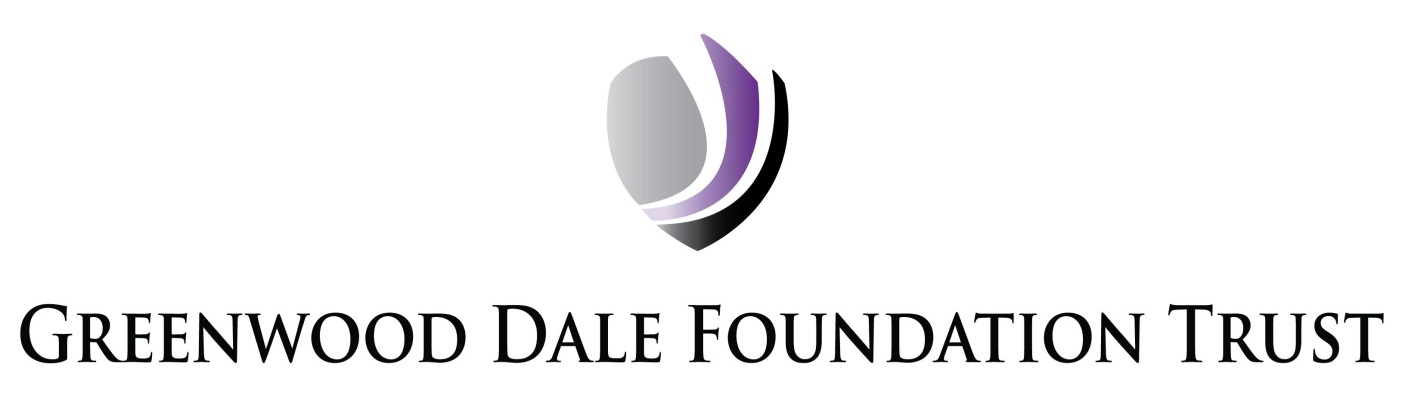 Sport Premium Package 2016 – 2017The package below details the support, resources and opportunities which academies will be able to access as part of their on-going commitment and development to physical education. Academies will be asked to secure £1,800 from their Sport Premium Funding in order to facilitate the provision. CPD1 bespoke training day per academyAudit meeting undertaken with the Principal / PE coordinator to ascertain training needs.Bespoke training for each individual primary academy. I x 5 hour in-school support session focussing on the development of high quality PE.Flexibility for the training to be delivered to whole school, PE team, PE Coordinator or work with the children.Gymnastics, dance and OAA training are all available, alongside areas such as; Effective use of Sport Premium Funding, Safe PE practice, assessment and how to deliver outstanding PE.  This type of high quality support has been identified by Ofsted, in their Briefing for a Section 5 Inspection, as being an effective use of the Sport Premium funding.CPD 3 days of central training for all PE CoordinatorsKey areas for development are identified from within the group.PE coordinators will access the training; enhance their own knowledge and understanding, cascade information back to colleagues at individual academies and work with the DoS to create opportunities for pupils. New skills can be embedded in the PE curriculum, ensuring a holistic approach towards the delivery of PE in all year groups.  Ensure Sport Premium Funding is having the desired impact with Ofsted criteria being met, alongside quality assurance of website information. A networking opportunity for primary colleges to discuss how the provision is working, share areas of best practice and alleviate any concerns.Youth Sport Trust Membership Full membership to the YST, demonstrating the academy’s commitment to PE.Localised training free to access, catering for both KS1 and KS2.Regular updates regarding the national landscape of PE from the DoS.Academies can work to achieve the ‘Quality Mark’ accreditation for their PE provision. Superb discounts on areas such as equipment, athlete mentors, resources and conferences.Access to Sport Plan 12,000 creative ideas across 14 sports. Each drill has an animated diagram, full explanation and progressions.500 tried and tested ready to go lesson plans.A GDFT Central Sport Partnership Sports Hub where we can share our plans and best practice.Videos of different techniques and examples of best practice.Compatible for use on computers, tablets and smartphones so can be used on the move!Subscription to 5 A DAY 5-a-day TV is the ultimate fun fitness resource for primary schools. It provides online access to fully demonstrated five-minute exercise routines and language learning resources designed specifically for projection onto classroom whiteboards.Has a partnership virtual competition area where your school will be able to compete against other schools in the partnership without leaving the school site.Regularly updates routines and also can request themed routines if you have school projects running.Playmaker Award / Energy  Club External CPD provided by Sports Leaders UK which enables staff to deliver both the Playmaker Award and Energy Club. Pupils have the opportunity to gain accreditation as a young sports leader, supporting their peers, younger pupils and teaching staff in the delivery of competitions, events and extra-curricular activities. Encourages pupils to make healthy food choices alongside the promotion of leading active lifestyles. Energy Club provides another extra-curricular option for pupils to experience. ‘Move off and Think training’ “Move off and Think” is a new, exciting, simple approach to planning and delivering high quality PE lessonswhich engages all children in sustained, vigorous physical activity. Supports Senior Leaders in evidencing the impact of Sport Premium Funding. Training and resources provided and designed for delivery from EYFS to KS2.Regional Dance Festivals Specifically targets Year 2 and 3 pupils. Delivered by specialist Dance and Performing Arts staff.Acts as a CPD opportunity as staff attending will learn how to teach the sessions and can then disseminate the information back to their academies. Enables pupils to perform at an established and appropriate venue.Inter Academy Primary Indoor Athletics event The opportunity for pupils to compete in the equivalent to a national competition with over 500 participants.Pupils enhance their understanding and life experiences by competing and socialising with children from a variety of diverse cultural backgrounds. Academies throughout the Trust join together to recognise and celebrate the significance of sport.